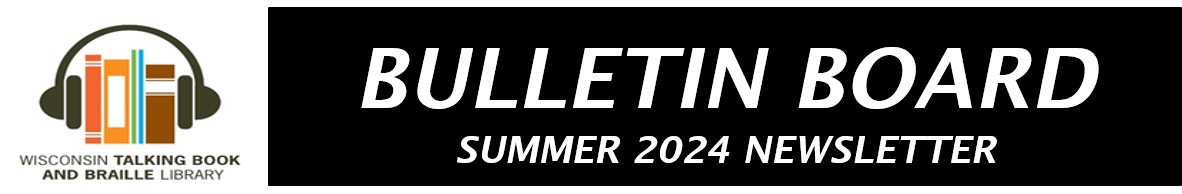 THERE WILL BE NO MAIL DELIVERY JULY 15-19 DURING THE RNC. PLEASE EXPECT SIGNIFICANT DELAYS IN SERVICE What’s Been Happening at WTBBL	Hello, readers! As the warm and lazy days of summer arrive, we hope you're enjoying the season with some fantastic reads. If you're a magazine subscriber, you may have noticed that the magazines are now being sent directly from us in blue cases. 	Subscribers to the audio Talking Book Topics will still receive their bimonthly issue in a separate red case from the magazine producer. 	Similar to digital audiobooks, you can receive up to 10 magazine issues on a cartridge, with a limit of two cartridges. There's no due date, but please return them promptly so you can receive the next issues directly from WTBBL. 	We also invite you to take part in the WTBBL and the NLS Summer Reading programs. Continue reading for more details about the new Magazine on Cartridge (MOC) system and how to participate actively in the reading programs. Stay cool, healthy, and safe, and keep on reading!Reminders	Can you believe it's already the halfway point of the year? If you haven't requested books, downloaded books from BARD, or need assistance accessing BARD, we're here to help. 	If you've moved, updated your contact information, or want to change your reading preferences, please let us know so we can update your record. And don't forget, returning your finished cartridges promptly will ensure you get another one to enjoy.Summer Reading Program	Please join WTBBL and the NLS again this summer for Summer reading! We will be doing Alphabet Bingo as the reading challenge this year. 	Additionally, we are offering NLS Virtual Events and interactive online activities! Listed below are the events that are scheduled and will need to be registered for: 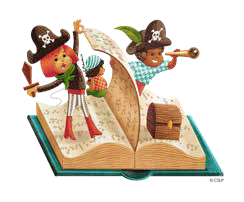 Thursday, July 18th at 4:00 pm (Eastern): Turtle Dance Music Event (Kids)Thursday, July 25th at 7:00 pm (Eastern): A talk with Angeline Boulley, author of Firekeeper’s Daughter (adults and teens) These activities are online and available to do whenever you choose (starting in mid-June):Choose Your Reading Adventure Game (all ages)Virtual Escape Room (All ages)Virtual tour of the Jefferson Building (all ages) - DB121189	If you would like to participate in any of these events contact us at WTBBL for more information about registration 414-286-3045 or 800-242-8822 or by email wtbbl@milwaukee.gov. You can also find more information and how to register here: https://www.log.gov/nls/summerreading2024/ Big Changes to MagazinesAs many of you have already noticed, the Magazine on Cartridge (MOC) program has changed. We are now sending the MOCs directly from our location here in Wisconsin. As with any change, there are some things that we are still working on. The first shipment of MOCs from us may have been issues that you already read. If that is the case, we apologize! Please mail them back to us the same way you do the audio books, by removing the mailing card.You may have also noticed that the magazine cartridges have labels that say “Audio book.” This is due to a delay in the new labels which will say “Accessible Materials” to distinguish the MOC from the books. The magazines and the books will both be sent in the blue cases now. You do not need to worry about using the same case as the one the cartridge was sent in.Please return your magazine cartridges promptly when you are done reading them so we know to send you the next issue.If you have any questions or would like to change your magazine service, please call WTBBL at 1-800-242-8822 or email us at wtbbl@milwaukee.gov. Discontinued MagazinesThese magazines are no longer available for MOC: Magazine of the MonthPopular ScienceVanidadesOutdoor LifeThe Writer WTBBL 2024 Adult Book ClubThe WTBBL Adult Book Club meets by phone every other month on a Tuesday by using a toll-free phone number: 1-855-753-0200. There are two sessions from which to choose: 1:30 to 2:30 pm or 6:30 to 7:30 pm.  The same book is discussed at both sessions. Contact us for more information, or you can just call in at the appointed day and time! Tuesday, August 6th 2024 1:30 and 6:30 Klara and the Sun by Kazuo Ishiguro DB102764 Klara, an Artificial Friend, possesses great observational skills, and loves to watch the humans around her. When she is purchased to act as a companion for an ill girl, she studies the emotions of her new family closely and tries to learn from them. Unrated. Commercial audiobook. Bestseller. 2021.Tuesday, October 8th 2024 1:30 and 6:30 Five Decembers by James Kestrel DB108204 December 1941. America teeters on the brink of war, and in Honolulu, Hawaii, police detective Joe McGrady is assigned to investigate a homicide that will change his life forever. The trail of murder he uncovers will lead him across the Pacific, far from home and the woman he loves; and though the U. S. doesn't know it yet, a Japanese fleet is already steaming toward Pearl Harbor. Violence and strong language. Edgar Award. 2021.Tuesday December 3rd, 2024 1:30 and 6:30Radar Girls by Sara Ackerman DB110294 An extraordinary story inspired by the real Women's Air Raid Defense, where an unlikely recruit and her sisters-in-arms forge their place in WWII history. Unrated. Commercial audiobook.New Wisconsin Titles Available ABLE (Audio & Braille Literacy Enhancement) has produced more Wisconsin books for your reading pleasure. These titles are available on DB cartridges or on BARD.A Tourist in Uniform by Art Schmitz DBC08344 The author tells the story of his World War II experiences. The book recounts Schmitz's stateside travels while in training through thirteen states and his travels across eight European countries during the war. Adult. Unrated.Walk-On This Way: The On-Going Legacy of the Wisconsin Football Walk-On Tradition by Joel Nellis & Jake Kocorowski DBC08345An in-depth look at the long and storied history of walk-on football players at the University of Wisconsin-Madison. Adult.Milwaukee: City of Neighborhoods by John Gurda DBC08346 John Gurda chronicles the essence of Milwaukee's thirty-seven unique neighborhoods like the Historic Third Ward, Pigsville, and Walker's Point from the 1800s to the present.The Importance of Being Unrest by Sandra Balzo DBC08349 Uncommon Grounds coffeehouse owner Maggy Thorsen once again finds herself in the midst of murder and mystery. Not to mention a jail break and shoot-out involving her special friend Sherriff Jake Pavlik. Book 10 in the Maggy Thorsen Mystery series. Adult. Unrated.Home of the Braves: The Battle for Baseball in Milwaukee by Patrick W. Steele DBC08350 The author tells the story of what brought the Braves franchise to Milwaukee in 1953 and the forces that led ownership to relocate the team to Atlanta in 1965. Steele not only recounts the team's glory years in Milwaukee, but digs into the details behind the decision to move that left many baseball fans in Milwaukee heartbroken. Adult.Tenacious: Fifteen Adventures Alongside Disabled Athletes by Patty Cisneros Prevo DBC15421 The inspiring true stories of superstar disabled athletes and Paralympians. For grades 3-6.The Maid and the Socialite: The Brave Women Behind Green Bay's Scandalous Minahan Trials by Lynda Drews DBC15422The true story of two women who bravely stood up against the abuse of an influential doctor in Green Bay, Wisconsin in the early 20th century. Adult. Violence.Wisconsin Waters: The Ancient History of Lakes, Rivers, and Waterfalls by Scott Spoolman DBC15423 A fascinating history of Wisconsin geology and its effect on the landscape. Adult.On a Wisconsin Family Farm: Historic Tales of Character, Community and Culture by Corey A. Geiger DBC24873 A Wisconsin family farm flings the barn doors wide open to a cast of characters that built America's Dairyland. A maternal maverick, Anna Satorie, went against cultural norms and became the sole owner of her family's homestead in 1905. The next year, Anna married John Burich, and the couple went about building a thrifty family farm. Pioneer life was fraught with trials and tribulations as polio and tuberculosis claimed loved ones and the fabricated death of a bootlegging brother turned gangsters away from the farm. Neighbors pitched in as members of the immigrant class aided one another to construct farmsteads and support one another through unsanctioned bank loans, daring dynamite work, and barn raisings. Leaving work aside, this community also threw parties met by the rooster's early-dawn crow. Corey Geiger, international agricultural journalist, pairs his rural roots and lively storytelling talents to capture six generations of local tales. --Back cover. Adult.Don’t Look by Alexandra Ivy DBC27340With a serial killer terrorizing the inhabitants of Pike, Wisconsin, it falls to local vet Dr. Lynn Gale and Kir Jansen, son of the late sheriff, to find the killer. Suspense and romance intertwine in this small-town thriller. Book 1 in Pike, Wisconsin series. Adult. Some explicit descriptions of sex. Some strong language. Violence.Faceless by Alexandra Ivy DBC27341This fast-paced Wisconsin murder-mystery teams up childhood friends Wynter Moore and game-warden Noah Heller. Their investigations lead to revelations, as well as a steamy romance. Book 2 in Pike, Wisconsin series. Adult. Some explicit descriptions of sex. Some strong language. Violence.Print/Braille Picture Books and Adult BrailleWTBBL has print/braille picture books that are great for sharing with a child. We also have a few adult braille books listed as well. The new books are contracted braille using the Unified English Braille Code.Pasando Páginas: La Historia de Mi Vida por Sonia Sotomayor; ilustrado por Lulu Delacre, traducido por Teresa Mlawer BR 24368. IMPRESO/BRAILLE. Para grados 2-4. Spanish language.Mis Zapatos y Yo: Cruzando Tres Fronteras por Rene Colato Lainez; ilustraciones de Fabricio Vanden Broeck. BR 24369. IMPRESO/BRAILLE. Para grados 3-6. Spanish language.That Girl on TV Could Be Me!: The Journey of a Latina News Anchor = Yo Podría Ser Esa Chica en La Tele! : El Camino de Una Noticiera Latina by Leticia Ordaz; illustrated by Juan Calle BR 24370. IMPRESO/BRAILLE. Para niños preescolares hasta el grado 2. Spanish language.El Conejito Andarín por Margaret Wise Brown; ilustrado por Clement Hurd; traducido por Aída E. Marcuse BR 24371. IMPRESO/BRAILLE. Para niños preescolares hasta el grado 2. Spanish language.Maria Had a Little Llama = María Tenía una Llamita por Angela Dominguez BR 24375. IMPRESO/BRAILLE. Premio Pura Belpré. Para niños preescolares hasta el grado 2. Spanish language.Come in, Zip! by David Milgrim BR 24563. Contains complete text in uncontracted and contracted braille. For Preschool-grade 2.Kid Kitchen: Fun & Easy Recipes You Can Make All by Yourself! (or with just a little help) by Heather Staller BR 24912. 2 volumes. For grades 3-6 and older readers.Different: A Story of the Spanish Civil War by Mónica Montañés; translated by Lawrence Schimel BR 24942. Translated from the Spanish edition. For grades 3-6.In the Key of Us by Mariama Lockington BR 24979. 3 volumes. For grades 5-8.From the Tops of the Trees by Kao Kalia Yang BR 25004. Asian/Pacific American Award. For grades K-3.Clark the Shark by Bruce Hale; illustrated by Guy Francis BR 25046. PRINT/BRAILLE. For Preschool-grade 2.Fish and Wave by Sergio Ruzzier BR 25047. PRINT/BRAILLE. Geisel Medal Honor Book. For Preschool-grade 2.We Rise, We Resist, We Raise Our Voices edited by Wade Hudson and Cheryl Willis Hudson BRW23635. 2 volumes. For grades 3-6.Stars and Sparks on Stage by Sharon M. Draper; illustrated by Jesse Joshua Watson BRW23636. 2 volumes. For grades 3-6.The Backyard Animal Show by Sharon M. Draper; illustrated by Jesse Joshua Watson BRW23637. 1 volume. For grades 3-6.Bravo!: Poems About Amazing Hispanics by Margarita Engle; illustrated by Rafael López BRW 23638. 1 volume. For grades 3-6.The Used-To-Be Best Friend by Dawn Quigley; illustrated by Tara Audibert BRW23639. 1 volume. For grades 3-6.Fancy Pants by Dawn Quigley; illustrated by Tara Audibert BRW23640. 1 volume. For grades 3-6.Snow Day by Dawn Quigley; illustrated by Tara Audibert BRW23641. 1 volume. For grades 3-6. New BooksAre you looking for some new books to read? Maybe some ideas for Alphabet Bingo for Summer Reading? Check out these titles A-Z!American Royals by Katherine McGee DB96762 In an alternate America, princesses Beatrice and Samantha and the two girls wooing their brother, Prince Jeff, become embroiled in high drama. Unrated. Commercial audiobook. For senior high and older readers. 2019.Book Lovers by Emily Henry DB107926 Cutthroat literary agent Nora Stephens agrees to go to Sunshine Falls, North Carolina, when her sister Libby begs her to accompany her on vacation. Surprisingly, Nora keeps bumping into Charlie Lastra. Unrated. Commercial audiobook. Bestseller. 2022.Call Me Crazy by Melanie Harlow DB113915 It was the perfect plan. I needed a wife temporarily in order to inherit the family business. And she needed a favor. Strong language and explicit descriptions of sex.Darling Girls by Sally Hepworth DB120859 From the outside, Alicia, Jessica, and Norah might seem like ordinary women. But these three have a bond that no one can fully understand. It's a bond that takes them back decades, to when they were girls, and they lived on a farm with a foster mother named Miss Fairchild.  Unrated. Commercial audiobook.Every Time I Go on Vacation, Someone Dies: A Novel by Catherine Mack DB121009Firekeeper's Daughter by Angeline Boulley DB102762 Daunis, who is part Ojibwe, defers attending the University of Michigan to care for her mother. When Daunis witnesses a shocking murder, she reluctantly agrees to go undercover. Unrated. Commercial audiobook. For senior high and older readers. 2021.Girls on the Line: A Novel by Amie Runyan DB120820 December 1917. When her beloved older brother is killed in combat, Ruby follows her heart and answers the Army Signal Corps' call for women operators to help overseas. Unrated. Commercial audiobook.Hello Beautiful: A Novel by Ann Napolitano DB113288 William Waters grew up in a house silenced by tragedy, where his parents could hardly bear to look at him, much less love him. When he meets the spirited and ambitious Julia Padavano in his freshman year of college, it's as if the world has lit up around him. Unrated. Commercial audiobook. Bestseller.I Am the Storm: Inspiring Stories of People Who Fight Against Overwhelming Odds by Janice Dean DB115418 In I Am the Storm, Janice shares the stories of others who stood like David against Goliath, choosing to fight for what was right rather than take the easy path. Unrated. Commercial audiobook.Just a Regular Boy: A Novel by Catherine Ryan Hyde DB120598 Out there is chaos, the collapse of society. All that matters is freedom. That's what Remy Blake has been taught by his survivalist father. Raised off the grid in the middle of nowhere, his own survival skills not yet honed, Remy is days shy of his eighth birthday when his father unexpectedly dies.  Unrated. Commercial audiobook.Knife: Meditations After an Attempted Murder by Salman Rushdie DB120670 The internationally renowned writer speaks out for the first time about the traumatic events of August 12, 2022, when an attempt was made on his life. Unrated. Commercial audiobook.Lola at Last by J.C. Peterson DB114880 Move over, Elizabeth Bennet. The most infamous Bennet sister is here to tell her story. Join Lola Barnes, a.k.a. a modern Lydia Bennet. Unrated. Commercial audiobook. For senior high and older readers.MacArthur at War: World War II in the Pacific by Walter Borneman DB120720 Chronicles General Douglas MacArthur's amazing rise during World War II. Unrated. Commercial audiobook.Night Dogs: A Novel by Kent Anderson DB118299 Two kinds of cops find their way to Portland's North Precinct: - those who are sent there for punishment, and those who come for the action. Violence, strong language and some descriptions of sex.Oona Out of Order by Margarita Montimore DB098703 Nineteen-year-old Oona Lockhart is at a crossroads in her life when she attends a New Year's Eve party in 1982. At midnight, she faints and awakens thirty-two years later. A stranger informs her that with each passing year she will leap to another age at random. Unrated. Commercial audiobook. 2020.Project Hail Mary by Andy Weir DB103718 Ryland Grace awakens on a spaceship far from Earth with no memory and two dead crewmates. Unrated. Commercial audiobook. Bestseller. 2021.Quantum by Patricia Cornwell DB112397 On the eve of a top-secret space mission, Captain Calli Chase detects a tripped alarm in the tunnels deep below a NASA research center. violence and some strong language.Roe: The History of a National Obsession by Mary Ziegler DB119965 The leading U.S. expert on abortion law charts the many meanings associated with Roe v. Wade during its fifty-year history. Unrated. Commercial audiobook.Sandcastle Inn: A Hope Harbor Novel by Irene Hannon DB120616 Vienna Price never intended to return for more than a passing visit to Oregon. A trip to Oregon isn't in Matt Quinn's plans, either, until a perfectly timed appeal for help arrives from his sister.  Unrated. Commercial audiobook.Sometime a Clear Light: A Photographer’s Journey Through Alaska, Nigeria, and Life; text and photographs by Aylette Jenness DBC11722 A Photographer’s Journey Through Alaska, Nigheria, and Life, Aylette Jenness reflects on living with her husband and two small children in tiny Yu’pik village in Alaska in the early 1960s, as well as the time they spent in Africa from 1966 to 1969. In this memoir, Jenness, now 87, looks back at her life to find insight into the past as she is losing her physical sight due to macular degeneration. Adult. Unrated.The Hotel Nantucket by Elin Hilderbrand DB109007 Fresh off a bad breakup with a longtime boyfriend, Nantucket sweetheart Lizbet Keaton is desperately seeking a second act. Unrated. Commercial audiobook. Bestseller. 2022.Upgrade: A Novel by Blake Crouch DB110164 At first, Logan Ramsay isn't sure if anything's different. He just feels a little . . . sharper. Unrated. Commercial audiobook.V is for Victory: Franklin Roosevelt’s American Revolution and the Triumph of World War II by Craig Nelson DB120719 Historian Craig Nelson reveals how FDR confronted an American public disinterested in going to war in Europe, and skillfully won their support. Unrated. Commercial audiobook.XO: A Kathryn Dance Novel by Jeffery Deaver DB074893 California Bureau of Investigation agent Kathryn Dance's vacation turns to work when her friend, country singer Kayleigh Towne, needs help dealing with an obsessed fan. Strong language and some violence. 2012.Where the Sky Begins: A Novel by Rhys Bowen DB120775 London, 1940. Bombs fall and Josie Banks's world crumbles around her. Unrated. Commercial audiobook.You Know What You Did: A Novel by K.T. Nguyen DB120643 Annie "Anh Le" Shaw grew up poor, but seems to have it all now: a dream career, a stunning home, and a devoted husband and daughter. When Annie's mother, a Vietnam War refugee, dies suddenly one night, Annie's carefully curated life begins to unravel. Unrated. Commercial audiobook.Zone One by Colson Whitehead DB074181 After a zombie-creating pandemic takes a big bite out of the population, the government tries to reclaim New York City. Civilian Mark Spitz helps clear Lower Manhattan, building by building, removing the undead stragglers. Some violence, some strong language, and some descriptions of sex. 2011.2024 Holiday & Post Office ClosingsJuly 4th 2024 Independence DaySeptember 2, 2024 Labor Day October 14, 2024 Postal HolidayNovember 11, 2024 Postal HolidayNovember 28, 2024 ThanksgivingNovember 29, 2024 Day After ThanksgivingDecember 24, 2024 Christmas EveDecember 25, 2024 Christmas DayDecember 31, 2024 New Year’s EveBULLETIN BOARD is available in large print, braille and audio editions, and is also available electronically via email and through NFB-NEWSLINE®, a newspaper by phone service.Wisconsin Talking Book and Braille Library (WTBBL)813 W. Wells Street Milwaukee, WI 53233-14361-800-242-8822 (in Wisconsin)1-414-286-3102 (Fax)wtbbl@milwaukee.gov (email)dpi.wi.gov/talkingbooks (website) 